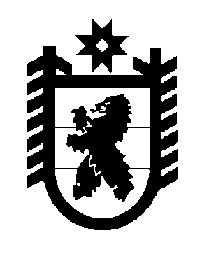 Российская Федерация Республика Карелия    ПРАВИТЕЛЬСТВО РЕСПУБЛИКИ КАРЕЛИЯПОСТАНОВЛЕНИЕот  9 февраля 2017 года № 54-Пг. Петрозаводск О внесении изменений в постановление Правительства 
Республики Карелия от 15 апреля 2014 года № 112-ППравительство Республики Карелия п о с т а н о в л я е т:1. Внести в раздел II государственной программы Республики Карелия «Эффективное управление региональными и муниципальными финансами в Республике Карелия», утвержденной постановлением Правительства Республики Карелия от 15 апреля 2014 года № 112-П «Об утверждении государственной программы Республики Карелия «Эффективное управление региональными и муниципальными финансами в Республике Карелия» (Собрание законодательства Республики Карелия,  2014, № 4,  ст. 610;  2015,                № 11, ст. 2103; Официальный интернет-портал правовой информации (www.pravo.gov.ru), 3 августа 2016 года, № 1000201608030003; 29 декабря                   2016 года, № 1000201612290003), следующие изменения:1) в абзаце десятом слова «соответствующего (i) муниципального района (городского округа)» заменить словами «соответствующего (i) муниципального района (с учетом поселений, входящих в его состав) (городского округа)»;2) в абзаце одиннадцатом слова «муниципальных районов (городских округов)» заменить словами «муниципальных районов (с учетом поселений, входящих в их состав) (городских округов)»;3) дополнить абзацем следующего содержания:«Компенсация дополнительных расходов муниципальных учреждений поселений в связи с изменением ставки налога на имущество организаций осуществляется из бюджета муниципального района в форме иных межбюджетных трансфертов.».2. Действие настоящего постановления распространяется на правоотношения, возникшие с 1 января 2017 года.  ГлаваРеспублики Карелия                                                                 А.П. Худилайнен